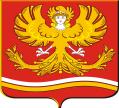 Администрация Михайловского муниципального образования      ПОСТАНОВЛЕНИЕ____________________________________________________________________от  14.11.2022  г.		                                                                                 №г. МихайловскОб отмене Постановления №314 от 24.10.2022 «О проведении торгов  на право  заключения договора арендыземельного участка, расположенного по адресу: Свердловская область,Нижнесергинский район, г. Михайловск, ул. Дружбы, 1В, с разрешенным использованием – для индивидуального жилищного строительства» В соответствии со статьями 39.11-39.13, 39.18 Земельного кодекса Российской Федерации, Федеральным законом от 25.10.2001 № 137-Ф3 «О введении в действие Земельного кодекса Российской Федерации», Федеральным законом «О государственной регистрации недвижимости» от 13.07.2015 г. №218-ФЗ, Федеральным законом  от 06.10.2003 г. №131-ФЗ «Об общих принципах  организации  местного  самоуправления  в Российской Федерации», Постановлением Администрации Михайловского муниципального образования от 11.11.2020 №310,  Уставом Михайловского муниципального образования, ПОСТАНОВЛЯЕТ:1.Отменить торги  в форме аукциона, открытого по форме подачи предложений о цене,  на право  заключения договора аренды земельного участка,  с кадастровым номером 66:16:2601073:422, (категория земель - земли населенных пунктов), расположенного по адресу: Свердловская область, Нижнесергинский район, г. Михайловск,  ул. Дружбы, 1В,  общей площадью 1500 кв.м., разрешенное использование – для индивидуального жилищного строительства, срок аренды - 20 лет.2. Постановления №314 от 24.10.2022 «О проведении торгов  на право  заключения договора аренды земельного участка, расположенного по адресу: Свердловская область, Нижнесергинский район, г. Михайловск, ул. Дружбы, 1В, с разрешенным использованием – для индивидуального жилищного строительства» считать утратившим силу.3.Контроль  за исполнением настоящего постановления оставляю за собой.Глава  Михайловского 	муниципального образования                                                          М.В. Петухов